CLUB ALPINO ITALIANOSezioni di Alpignano, Giaveno, Orbassano, Torino/Chieri, Venaria Reale e Volpiano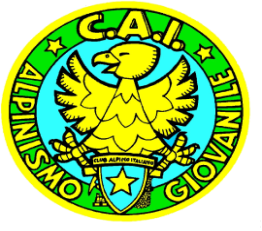 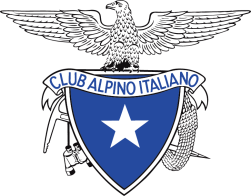 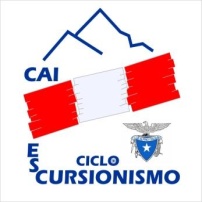 DOMANDA DI ISCRIZIONE AL8° CORSO MONOTEMATICO INTERSEZIONALE DI CICLOESCURSIONISMO IN MTB PER ALPINISMO GIOVANILEAnno 2019Il/La sottoscritto/a……………………………………………………………………………………………Nato/a a………………………………..…..…Prov.…… il…………………………. Età compiuta ………Residente a…………………………………………………………………..…  (C.A.P…………………...)In via………………………………………  ….…n°…………..tel………..……………………………..…E  mail .......................................................................................................................................................CHIEDEdi essere ammesso/a a partecipare al 8° corso monotematico di cicloescursionismo.A tal fine DICHIARA:di essere iscritto/a al Club Alpino Italiano - Sezione di .....................................................per il 2019 con tessera n° ..............................................di conoscere ed accettare il Regolamento del Corso;di impegnarsi a frequentare con assiduità le lezioni e le uscite;di attenersi alle istruzioni che saranno impartite dagli Accompagnatori;di aver visionato la polizza assicurazione infortuni.FORNISCE le seguenti ulteriori notizie (se conosciute e ritenute utili da segnalare):data vaccinazione antitetanica……………………………………………………………………………allergie……………………………………………………………………………………………………malattie croniche…………………………………………………………………………………………altro………………………………………………………………………………………………………ALLEGA:certificato medico di idoneità (CONSIGLIATO) vedi certificazione medica proposta dal CAIquota di iscrizione al Corso di Є 15,00  AUTORIZZAZIONE Io sottoscritto/a………………………………………, genitore di………………………………….……...autorizzo l'iscrizione di mio/a figlio/a al 8° Corso monotematico di Cicloescursionismo per Alpinismo Giovanile, confermando tutti i dati e notizie su esposte. Dichiaro di essere informato dei rischi che l'attività del cicloescursionismo in mountain bike comporta e sono consapevole della necessità di possedere requisiti fisici di idoneità alla pratica sportiva non agonistica del ciclismo in ambiente montano. Dichiaro inoltre di essere a conoscenza che nei trasferimenti si farà uso delle auto private degli accompagnatori o genitori. Mi impegno a dotare mio/a figlio/a dell’attrezzatura minima richiesta dagli accompagnatori: bici in ordine, casco omologato, zainetto.AUTORIZZO la pubblicazione di foto e/o filmati sul web, libri, riviste e/o in sede CAI a puro scopo divulgativo.Data…………………………			                  Firma……………………………………...	